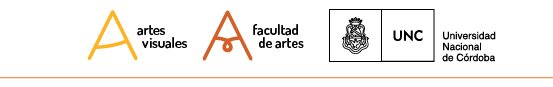 FACULTAD DE ARTESDEPARTAMENTO DE ARTES VISUALESCONVOCATORIA A SELECCIÓNDe Antecedentes, Títulos y Entrevista para cubrir un cargo interino de Profesor Adjunto,  Dedicación SimpleCátedra: Seminario de Trabajo Final Licenciatura en Artes Visuales, Plan 2014Comisión Evaluadora:  Las carpetas de los postulantes deberán incluir:1)-  Solicitud de inscripción y formulario (por duplicado) descargar en: http://artes.unc.edu.ar/docentes/seleccion-de-antecedentes/2) - C.V. organizado de acuerdo al formulario (por triplicado)  y una carpeta con copia de antecedentes (foliado de acuerdo al CV). Traer el día de la entrevista los originales organizados de igual modo que la carpeta con copias.3)- En sobre cerrado: propuesta de unidad teniendo en cuenta el Programa vigente de la asignatura.4) -Fotocopia de DNI                            Recepción: en la Secretaría del Departamento de Artes Visuales de la Facultad de Artes, Planta baja del Pabellón México, Ciudad Universitaria, desde 15 hasta el día 28 de marzo  2019, de lunes a viernes  en el horario de 10:00 a 13:00 hs. Informes al te. 535-3630 int. 9   e-mail: artesvisuales@artes.unc.edu.ar TitularesSuplentesLucas Di Pascuale Pablo González PadillaCarina CagnoloMaría Alejandra  PeriéClementina ZabloskyEduardo QuintanaEgresado: Paula SterbencEgresado: Carla Belén Romagnoli RodriguezAlumno: Nehuén Moyano CortezAlumno: Melina  Airaudo